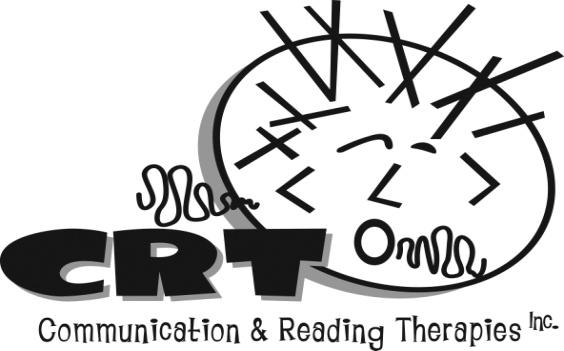 www.communicationandreading.comSpeech-Language Pathologists300 Vestavia Parkway, Suite 2300Birmingham,  (205) 919-0955info@communicationandreading.comCase HistoryPlease comment on the following, as applicable:Any significant birth or medical history (e.g., prematurity, surgeries, diagnoses, frequent ear infections, allergies, etc.):____________________________________________________________________________________________________________________________________________Any concerns regarding early development (including communication milestones):____________________________________________________________________________________________________________________________________________Any family history regarding learning difficulties or development:____________________________________________________________________________________________________________________________________________Has your child’s hearing been evaluated? Yes  NoWhen: ________________________________________________________________Results: _______________________________________________________________Has your child’s vision been evaluated? Yes  NoWhen: ________________________________________________________________Results: _______________________________________________________________Any concerns regarding early academic development (e.g., learning letters, colors, etc):____________________________________________________________________________________________________________________________________________How long have you had your current concerns?____________________________________________________________________________________________________________________________________________What strategies have been used with your child in the past to target difficulties? Which seemed effective and which did not?____________________________________________________________________________________________________________________________________________Describe any previous evaluations (e.g., psychology, speech-language pathology, etc). Please provide type, date, frequency, professional group, and location.____________________________________________________________________________________________________________________________________________What were the results? What diagnoses or recommendations were made?____________________________________________________________________________________________________________________________________________What other services or therapies has your child received?Please provide type, date, frequency, professional group, and location.____________________________________________________________________________________________________________________________________________Any concerns regarding your child’s current ability to communicate (e.g., express himself/herself, follow directions, comprehend age appropriate stories, interact socially with peers):____________________________________________________________________________________________________________________________________________Has your child been evaluated by the school system? Yes   NoWhen: ________________________________________________________________Results: _______________________________________________________________Describe any recommendations the school has made: _________________________________________________________________________________________________List any support services/accommodations provided in school currently: ___________________________________________________________________________________Identify any of the following areas of concern within the educational environment:General intellectual level _____ Difficulty with planning and organization_____ Difficulty completing an activity _____ Difficulty adapting to change_____ Easily distracted_____ Difficulty expressing self_____ Inability to concentrate_____ Difficulty with written expression_____ Difficulty reading_____ Difficulty learning/remembering new information______ What are your child’s favorite activities/hobbies? Are there any items of interest to your child which can be used for positive reinforcement? ________________________________________________________________________________________________________________________________________What information do you hope to gain from this evaluation? Please list any areas or topics you would specifically like the evaluator to address or discuss:________________________________________________________________________________________________________________________________________List any medications your child is currently taking.____________________________________________________________________